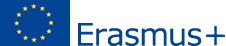 Pracovní listSmyslový chodníkKaždý z nás má od malička naučeno, že přírodu a okolní svět vnímáme především zrakem, sluchem a někdy i čichem. Smyslový chodník nám umožní vnímat své okolí  také jiným způsobem než jsme normálně zvyklý – umožní nám vnímat přírodu pouze hmatem. Tento nevšední zážitek otevře účastníkům nové obzory ke vnímání světa a k uvědomění si, že svět je jedinečný a může nám nabídnout mnohem více než to, co bychom vnímali pouze těmi smysly, které jsme byli zvyklí používat dosud.Pomůcky: přírodní neostrý materiál různého původu, po jehož vrstvě se dá přejít bosou nohou (např. oblázky, větve a větvičky, písek, traviny, hlína aj.)Úkol: vytvořte skupiny cca po 5 lidech a v každé skupině se snažte postavit provizorní tzv. smyslový chodník podle obrázku. Každé políčko vyplňte jiným materiálem. Dbejte přitom na to, že chodník musí být sestaven tak, aby se po něm dalo bez úrazu přejít bosou nohou.Až bude chodník zbudován, každý ze skupiny se nechá po něm provést nějakou osobou ze skupiny: Sám přitom bude naboso a bude mít zavázané oči. 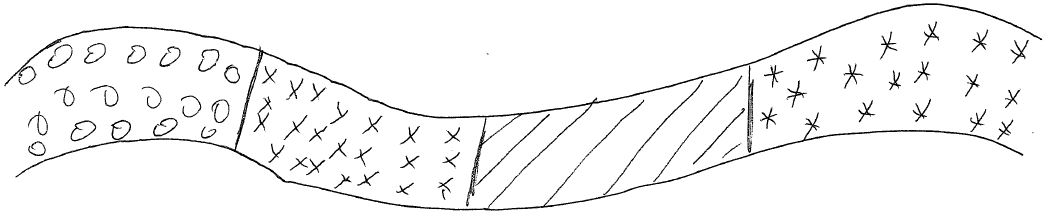 